מלון קיבוץ לביא מזמין אתכם נופש מוזיקלי עם הרבה צחוק ואוכל משובח הנופש יתקיים בתאריכים 2-4/5/2021כולל: טיול מודרך ביום הראשון לאתר לאומי ציפוריביקור ביום האחרון: ובמגדלא ששם נחשף לממצאי הארכיאולוגיה שהתגלו לאחרונהבסיס אירוח חצי פנסיון + ארוחת מרקים פעם אחתהמחיר לאדם בחדר זוגי 1,380 ₪ בחדר בודד 2,400 ש"חבשלושה תשלומים שווים  אשראי וצקים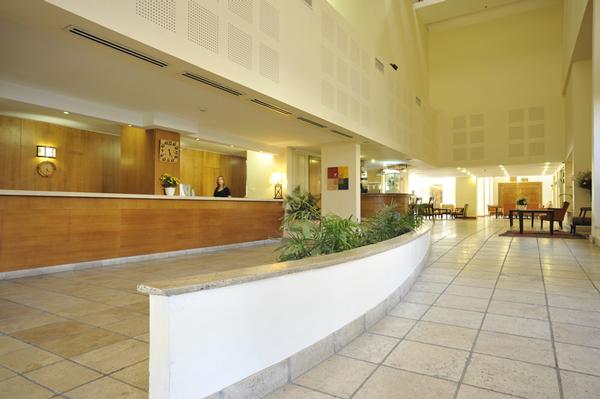 בתכנית :יום ראשון 15:00 -ברוכים הבאים- קבלת פנים הכוללת ארוחת צהריים קלה ומפנקת  -17:00צחוק יפה לבריאות – סדנת צחוק עם נויה מנדל שחקנית, סטנדאפיסטית ובדרנית מן השורה הראשונה, במופעי הסטנד אפ שהיא מעלה היא מתחברת לנקודות הדופק והצחוק של כולם.-  19:00 ארוחת ערב בסגנון עדות ישראל -  20:30 שירי ארץ ישראל היפה והטובה - ערב שירה עם גדי רווה-הנחייתו משלבת שירה בציבור איכותית וזורמת, עם פרקים ססגוניים ופיקנטיים מחייו הלא שגרתיים - בארץ ומחוצה לה, ומעולמם של הנוכחים בקהל, גדי מופיע בהצלחה בפני סוגי קהל שונים ומגוונים, ומצליח לרגש את הקהל שוב ושוב...יום שני 7:30 - ארוחת בוקר 10:30- קולולם" שרים יחד בהנחיית אולפן ההקלטות "סולביא 13:00 - ארוחת צהרים- שני סוגי מרקים ותוספות 15:00-  לביא עבר והווה- סיור חוויתי במפעל ריהוט בתי הכנסת ובבית מורשת 17:00  -צלילים לנפש-תרפיה במוזיקה" מסע מרתק עם חרות שוורץ   19:00 -ארוחת ערב כמיטב המסורת היהודית מלווה בניגונים חסידיים   20:30- מופע צחוק -סטנדאפ שרה שמיר -חברת קיבוץ כפר סאלד באצבע הגליל, היא בוגרת החוג לתיאטרון ובוגרת התמחות בתיאטרון קהילתי, שרה היא בימאית ומורה למשחק עם ניסיון של יותר מ-20 שנה בבידור ובתורת התיאטרון. יום שלישי 7:30 ארוחת בוקר ופינוי חדרים  - 10:00 הרצאה לנשמה "חיים בקיבוץ תרומת כליה ומה שביניהם" שלום אשכנזי 11:00  - קפה ומאפה רגע לפני שנפרדים עד הפעם הבאה. ונצא לסיור במגדלאוחזרה הביתה שבעים ומרוצים *בריכה מקורה וחדר כושר בהתאם לתו הסגוליש לדעת שהנופש יתקיים כמתוכנן בהתאם ובכפוף להוראות משרד הבריאותלהרשמה:  אירית 050-7548053   מירב 050-5890612